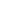 Discount                                                   $0,00Tax Rate                                                   0.00%Shipping                                                   $0,00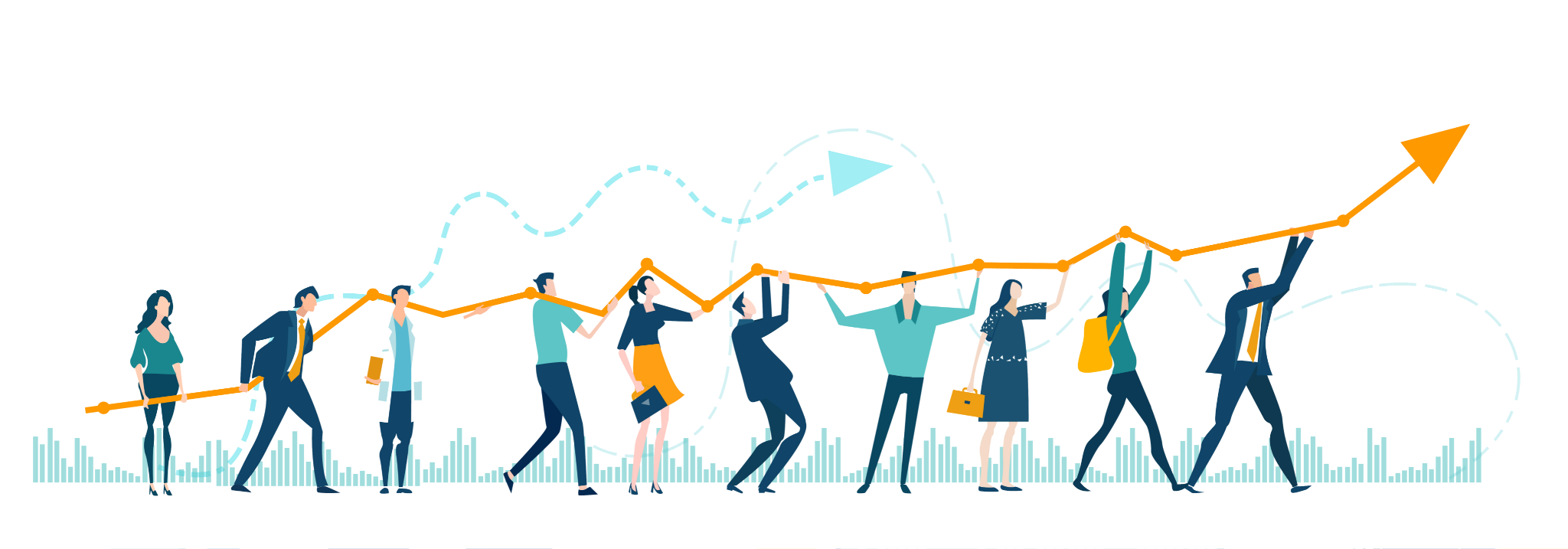 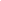 DESCRIPTIONHOURSRATETOTALLorem ipsum dolor sit amet00$00.00Lorem ipsum dolor sit amet00$00.00Lorem ipsum dolor sit amet00$00.00Lorem ipsum dolor sit amet00$00.00Lorem ipsum dolor sit amet00$00.00